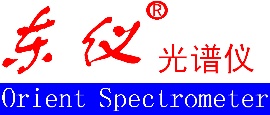 DF-2000手持式荧光光谱仪技术资料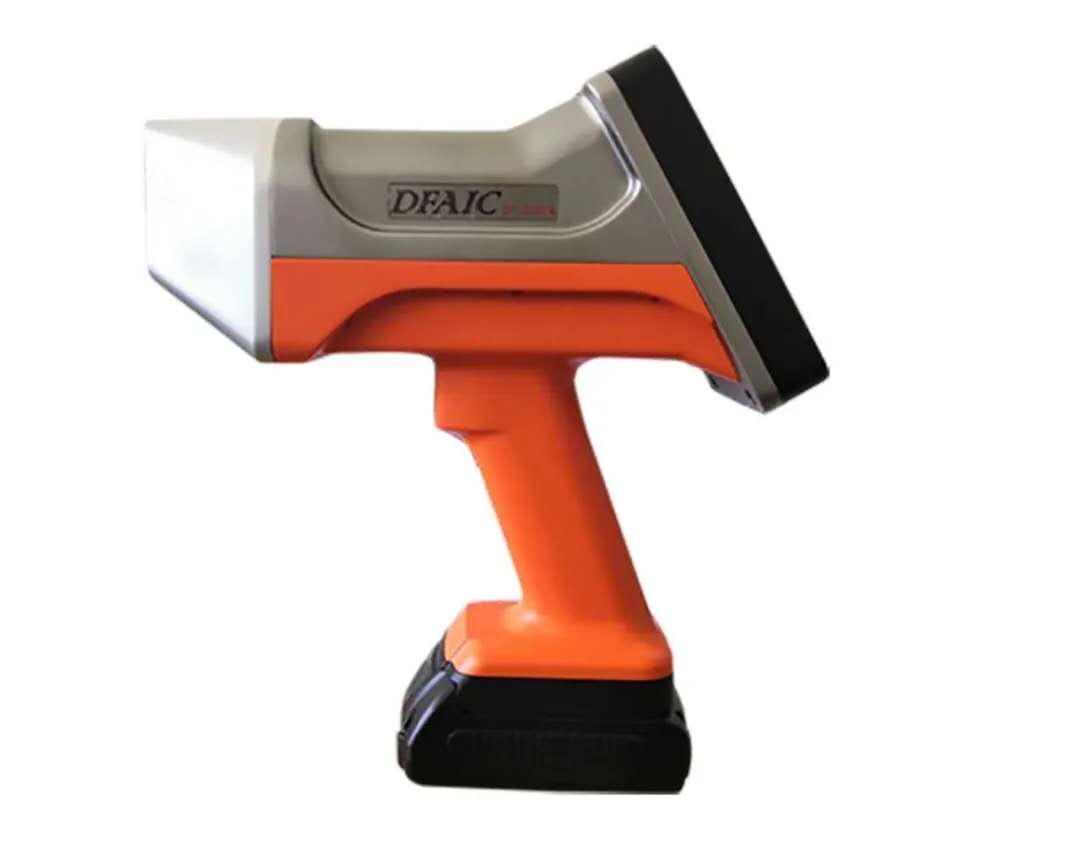 山东东仪光电仪器有限公司Shandong Dongyi Photoelectric Instrument Co., Ltd烟台东方分析仪器有限公司Yantai Dongfang Analytical Instrument Co., Ltd区域负责人：联系方式：日    期：公司简介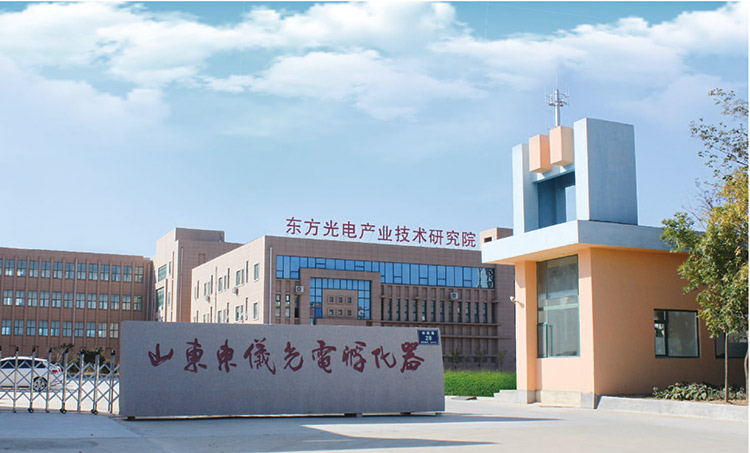 【公司概述】山东东仪光电仪器有限公司位于高新技术开发区，是一家专门从事光谱仪及核心部件研发和生产的国家高新技术企业，前身烟台东方分析仪器有限公司成立于2000年。山东东仪光电仪器有限公司自成立以来，一直致力于直读光谱仪、配套设施的技术研究，先后开发了DF-100、DF170、DF-200、DF-300、DF-410、DF-410、DF-500、DF-600、DF-660、DF-700、DF-800系列直读光谱仪；DF-1000A、 1000E、1000S，DF-1000F、DF1600、DF-2000型X射线荧光光谱仪；DF3000粮食检测仪、DF4000土壤检测仪、DF6000测硫仪；ICP-OES和LIBS光谱仪等四系列20多种型号产品，并实现系列化生产，年生产能力1000台以上，跃居为光谱仪行业的领军企业。公司产品采用了30余项自主研发的专利技术，系列产品中多项技术填补国内外空白。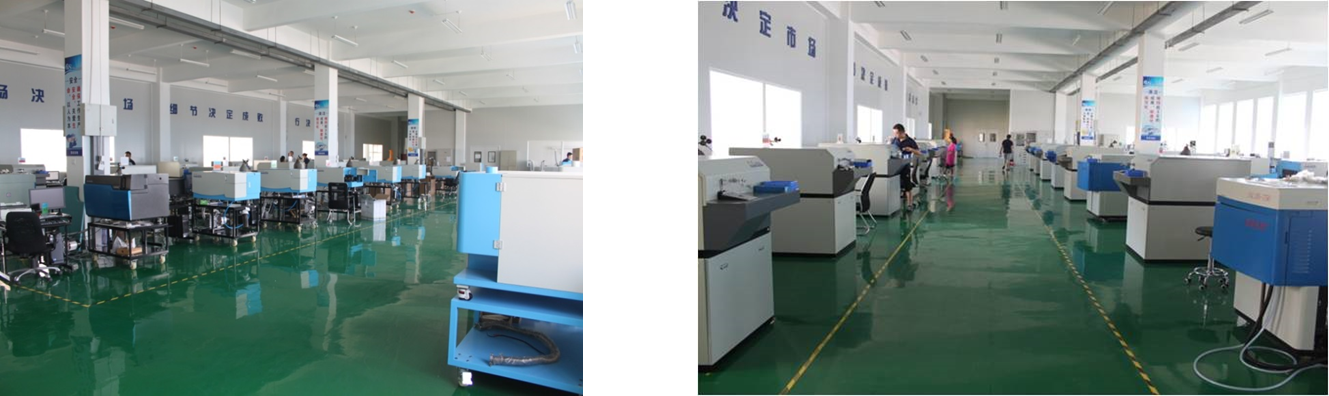 公司现拥有170余名员工，80%以上员工本科及以上学历，硕、博士学位人员占员工总数10%以上。公司拥有省级光谱仪及核心部件研发工程技术中心，牵头创办产业创新战略联盟，拥有一支包含长江学者、国家千人计划人才、省泰山学者等专家、教授、高级工程技术人员为带头人的科研队伍。相继开发了离子刻蚀光栅、光电倍增管；X射线管生产线2018年10月正式投入生产。2017年公司与成都电子科大烟台市政府三方联合成立了：电子科大-东仪光电产业技术研究院；先后与多所高校展开合作成立了：清华大学博士实习基地、中国海洋大学研究生实习基地、烟台-电子科大成果转移转化中心、山东省光谱仪及核心部件产业创新联盟（包括清华大学、中国科大、中科院等23家单位）、鲁东大学烟台东仪研究生培养及就业实习基地。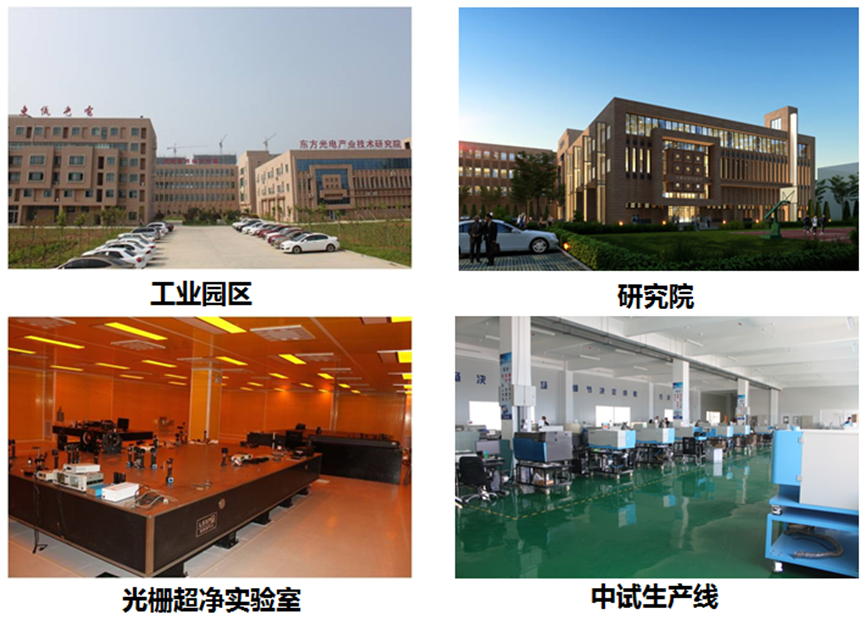 为了推进光谱分析仪器事业发展，公司制定长远发展规划，2012年在国家高新区注册“山东东仪光电仪器有限公司”，购置土地45.8亩，建设了光电产业园区和共用科研创新平台，进军21世纪最大的产业-光电产业。项目总投资2亿元，总建筑面积为57700m2，该建筑群包括“光栅刻划实验室”、“实验中心”、“光电部件研发平台”、“光谱仪研发工程中心”，以及7条仪器、光电部件以及锂离子电池材料生产线，目前一期工程27410m2已经竣工。进驻园区优质企业年已达到十家。未来十年将打造集光电材料、光电部件、半导体芯片、真空部件和测量装置、仪器仪表、医疗设备、环保检测设备、软件开发等高科技产业集群。【应用领域】直读光谱仪主要应用于冶金、机械、科研、商检、汽车、化工、造船、电力、航空航天、核电等行业，能对各种金属材料进行准确的化学成分定量分析。是金属材料质量成本控制、新材料研究开发不可缺少的关键设备。X荧光光谱仪适用于金属、水泥、矿石、炉渣、耐火材料、镀层检测、钛白粉、考古研究、金银等行业中的元素无损检验分析，元素分析范围F-U。手持式荧光光谱仪适用于金属合金分析、废旧金属回收、合金材料鉴别（PMI）、生产制造控制、ROHS筛选、地质勘探、采矿等领域。【销售网络】良好的信誉，先进的技术，稳定的质量，为东仪系列光谱仪的发展开辟了广阔的市场。公司产品已遍布全国26个省份，销售服务网络已经覆盖全国，分别在湖北、西安、济南、河北、广州、江苏、新疆、重庆、沈阳等地以及韩国设立了17个销售服务中心，许多知名企业及科研院所、大专院校均已采购我公司产品。目前产品已经出口到韩国、俄罗斯、哈萨克斯坦、巴基斯坦、越南、埃塞俄比亚、缅甸、孟加拉、沙特阿拉伯、阿尔及利亚、印度尼西亚、菲律宾等三十余个国家，东仪系列光谱仪正逐步走向国际市场。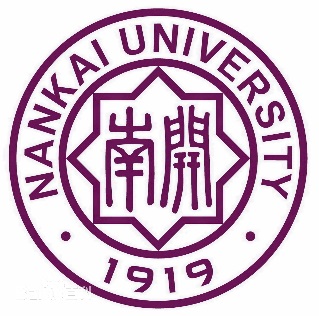 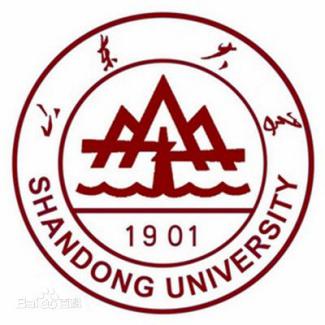 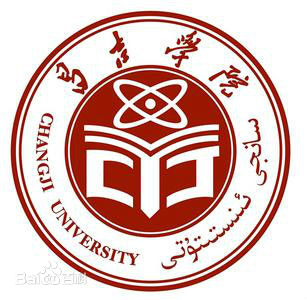 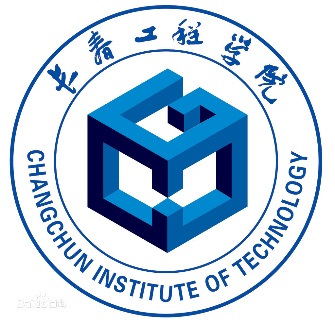 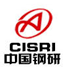 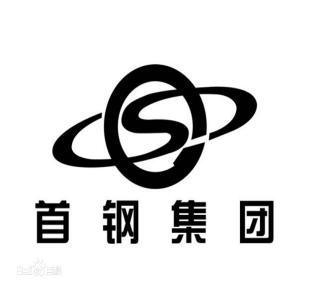 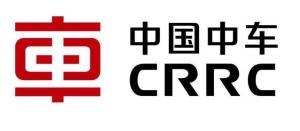 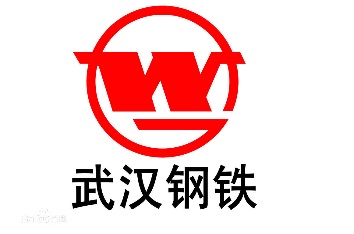 【发展历程，取得成果】公司于2003年5月13日取得计量器具样机试验合格证书；2004年4月获得制造计量器具许可证；2006年9月通过ISO9001：2000版质量管理体系认证；2009年10月公司通过ISO9001：2008版质量管理体系认证；2009年11月公司取得DF-200型式批准证书；2010年公司与清华大学合作投建离子刻蚀光栅产线；2011年DF-200多基体直读光谱仪被山东省经信委列为“山东省高端技术装备新产品推广目录（第一批）；2012年DF-200直读光谱仪被山东省人民政府评为山东省科技进步二等奖；2013年注册成立烟台东瑞软件公司，“组合式SA-LIBS光谱分析系统” 获科技部国际合作专项；2014年“X射线DF-1000H荧光光谱仪” 获得国家科技型中小企业技术创新项目；获批“山东省光谱仪示范工程技术研究中心”；2015年成立“烟台东仪光电孵化器有限公司”；4月新厂区区落成，投资6000多万，历时二年的27300平米工程竣工；2016年成立“东仪光电产业技术研究院有限公司”；2017年6月获科技部重大仪器专项SDD探测器开发分课题的研发；12月获批“泰山产业领军人才” 及“国家万人计划科技创业人才” 称号；验收科技部项目2项，山东省重大项目一项，取得辐射豁免及辐射认证；2017年公司与成都电子科大烟台市政府三方联合成立了：电子科大-东仪光电产业技术研究院；2018年立项EMCCD科技部重大专项 、SDD科技部重大项目 ；2019年立项山东省市厅CT扫描部件点阵SDD 重大专项。创始人：赵珍阳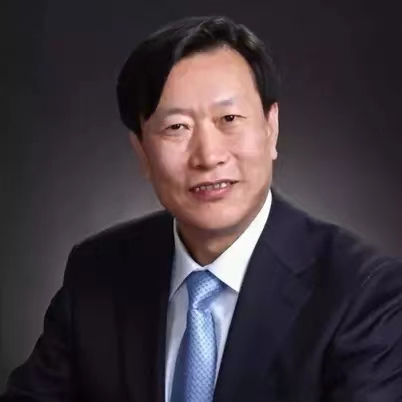 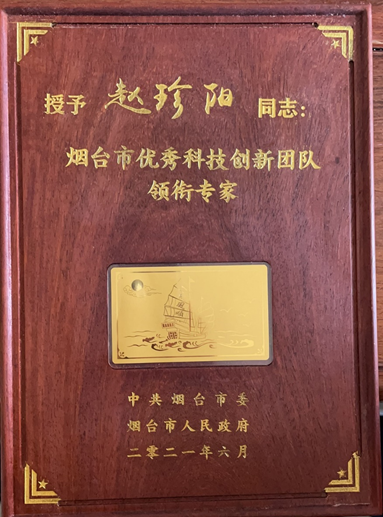 【研发平台】联合烟台市政府、电子科技大学成立了“电子科大-东仪光电产业技术研究院" 联合烟台核电研发中心及西北工大成立了”辐射探测与加固技术研究院"科技厅认定的“光谱仪及核心部件研发工程技术中心”省经信委认定的“- 企业一技术中心”与电子科技大学、清华大学、中科院、中国科技大学、山东大学等合作关系,牵头创办”高端光谱仪及核心部件产业技术创新战略联盟”【实验室】与电子科大合作光电实验室、光学实验室、第三方检测实验室【领导关怀】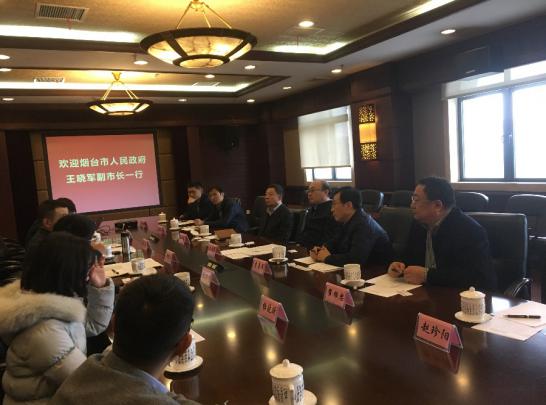 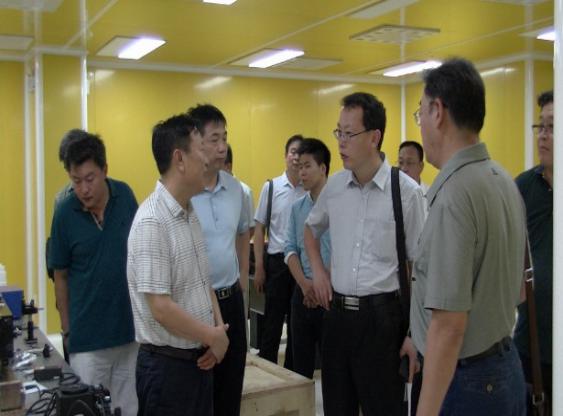 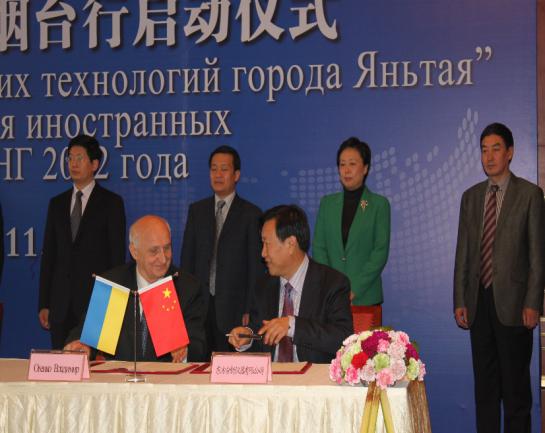 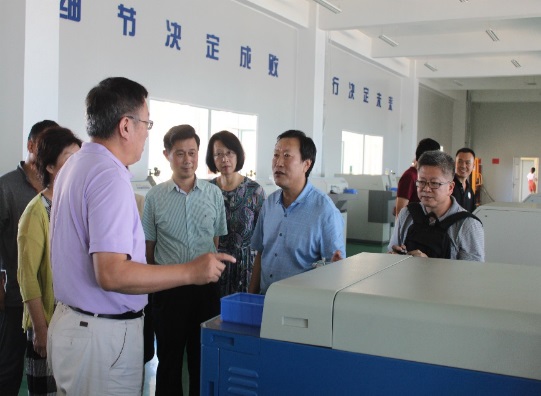 1、仪器简介 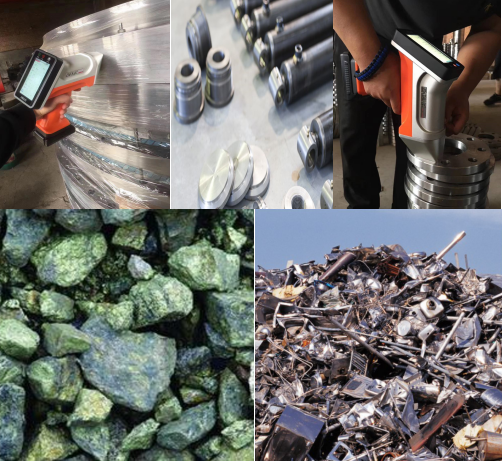 2 、仪器原理3、元素分析范围及含量范围4、主要部件配置及参数5、其它参数6、DF-2000基体分析分析程序：铁基、铜基、钴基、镍基、钛基、锌基、铝基等标准配置Part 1 报价表    1、产品名称、商标、型号、厂家、单位、数量、金额、供货时间、保修期限2、交货期：收到定金后（ 12 ）个工作日。3、付款方式：合同签订后预付30%，发货前再付70%. 4、保修期12个月。Part 2 售后服务（一）、维修及保修公司设有专门的进行维修及保修的售后服务部；维修专线电话24开机，维修工程师为训练有素的专业人员；接到用户故障通知后1小时内做出响应，需要到达用户现场，烟台市辖范围内6小时内到达，山东省范围内24小时到达，全国范围内48小时到达.（二）、培训1、本公司设有专门为用户培训的实验室，设备齐全，功能完善，；并编有专门的内部培训教材。2、仪器安装前公司免费提供2--3名操作人员到公司进行为期一周的培训。3、公司在安装调试时负责对用户人员进行操作、校准、维护、常见故障处理等常识性培训，达到用户人员能独立使用仪器。Part 3企业资质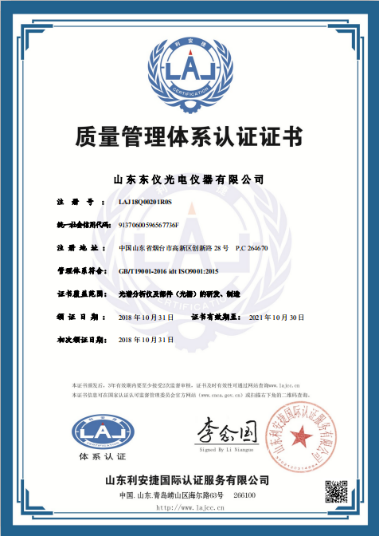 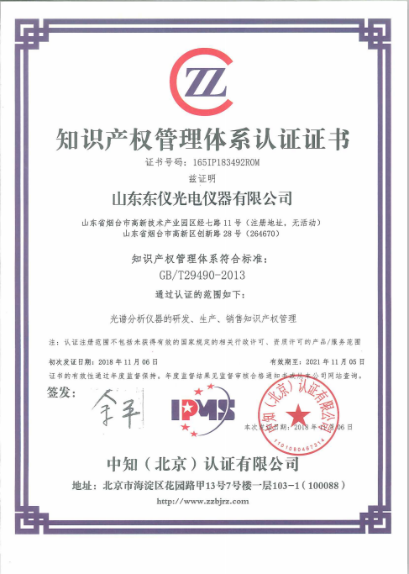 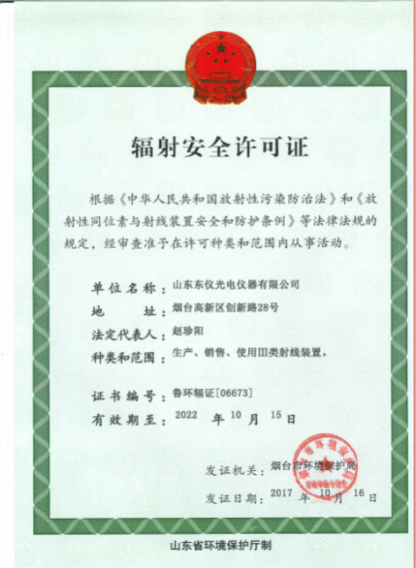 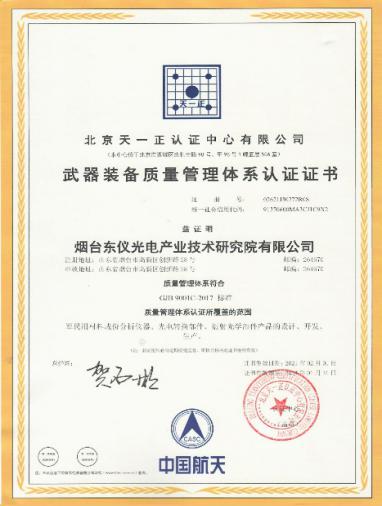 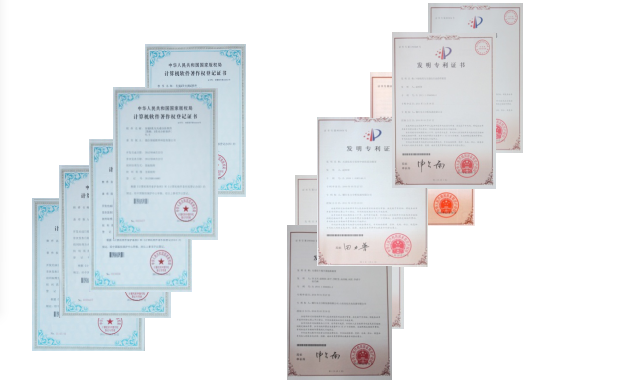 Part 4 企业荣誉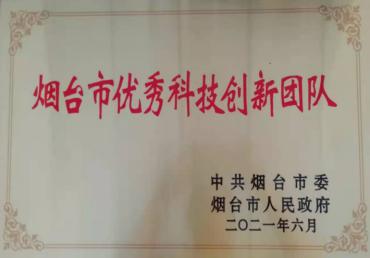 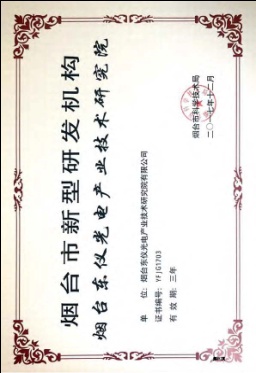 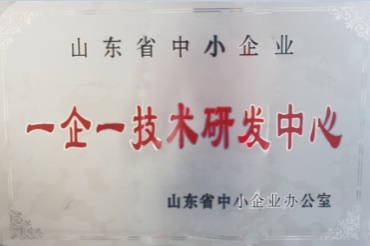 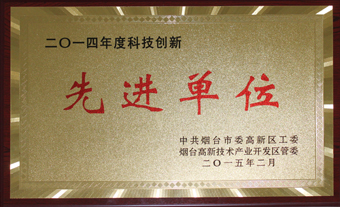 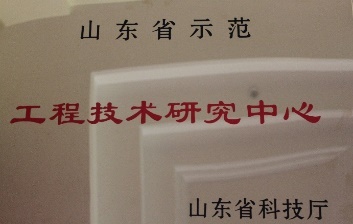 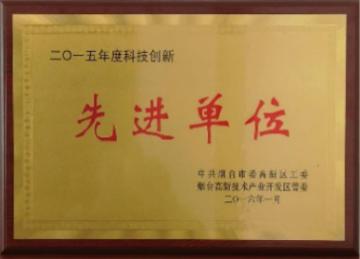 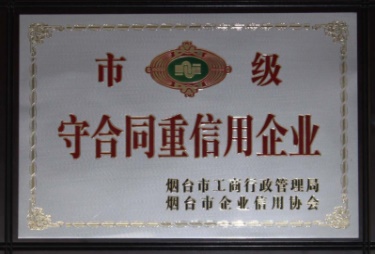 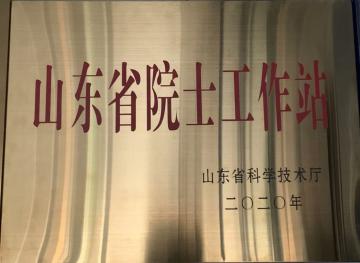 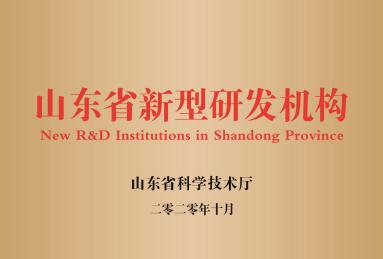 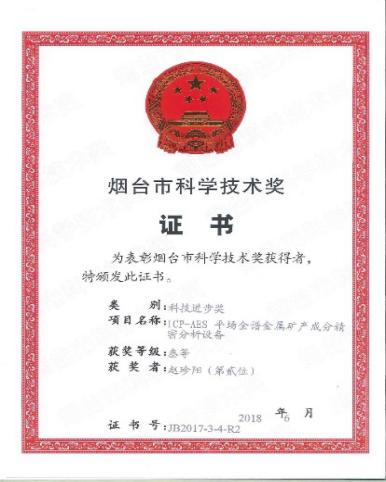 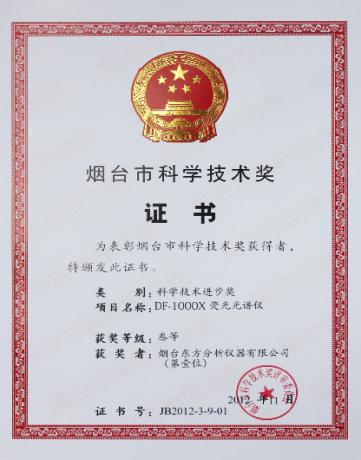 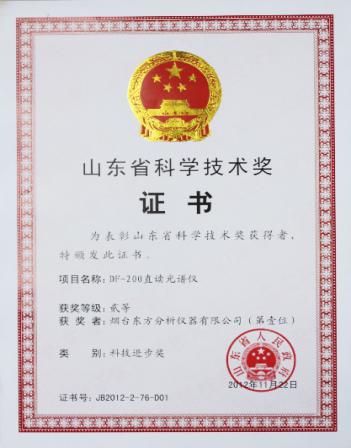 Part 5产品专利（自主研发）Part 6 荧光部分知名客户业绩表（节选）光源部分光源部分光源部分光源部分光源部分X光管品牌AmptekAmptekX光管输入9-11VDC，0.5AX光管靶材铑靶铑靶X光管输出50KV，200μAX光管功率4W4W准直器材质铜、银X光管稳定性0.2% 8h0.2% 8h探测器探测器探测器探测器探测器探测器类型探测器类型SDDSDDSDD探测器品牌探测器品牌AmptekAmptekAmptek典型分辨率典型分辨率123ev123ev123ev输出计数率输出计数率100Kcps100Kcps100Kcps峰背比峰背比＞8200＞8200＞8200产品名称牌号商标规格型号数量价格（元）生产厂家光谱仪东仪DF-2000A1台山东东仪光电仪器有限公司总   价（此报价含13%的增值税,报价有效期30天）（此报价含13%的增值税,报价有效期30天）（此报价含13%的增值税,报价有效期30天）（此报价含13%的增值税,报价有效期30天）（此报价含13%的增值税,报价有效期30天）注：合同总价包含标配供货范围中的物品、运输费、安装调试费及培训费。注：合同总价包含标配供货范围中的物品、运输费、安装调试费及培训费。注：合同总价包含标配供货范围中的物品、运输费、安装调试费及培训费。注：合同总价包含标配供货范围中的物品、运输费、安装调试费及培训费。注：合同总价包含标配供货范围中的物品、运输费、安装调试费及培训费。注：合同总价包含标配供货范围中的物品、运输费、安装调试费及培训费。序号专利名称专利类型专利号光谱仪真空系统中的防震动装置发明专利200910085146.X光谱仪自动送样装置发明专利201110369095.0光谱仪混合罗兰圆装置发明专利201110371957.3多通道等离子体光源发明专利201210413476.9具有CCD光谱信号采集系统的混合光谱仪发明专利201210499538.2光谱仪平场全谱接收装置发明专利201410040491.2光谱仪氩气激发系统发明专利201410068117.3超薄零件清洗装置及工艺发明专利201610066745.7测定普朗克常量的真空光电管发明专利201610793420.9光电倍增管阴极制造中的限制抽速方法及装置发明专利201610792289.4一种用于微波等离子体炬发射光谱的固体进样分析系统发明专利201710535341.2一种高效的CCD全谱光谱采集结构发明专利201710595728.7一体式火花激发室腔体结构发明专利201710688324.2一种用于电感耦合等离子体发射光谱仪的分光色散装置发明专利201910862705.7一种航标灯灯质智能化检测方法及其他装置发明专利202010049451.X一种用于准确定位激光诱导击穿光谱聚焦位置的装置发明专利201810819042.6一种基于振镜扫描分析的激光诱导击穿光谱仪及其光谱检测方法发明专利202111366793.5一种集成式半导体制冷散热封装结构的设计方法发明专利202111510805.7一种自支撑悬浮碳膜制备方法发明专利202110237510.0光谱仪中防止光线受干扰装置实用新型200920108239.5一种防止受火花台电磁干扰的直读光谱仪实用新型200920167354.X直读光谱仪的辅助检测支架实用新型200920167988.5直读光谱仪的透镜安装结构实用新型200920167989.X一种测量装置实用新型200920110779.7调整光谱仪中折射片的装置实用新型200920316483.0防油汽吸附透镜组实用新型201820535612.4直读光谱仪外观设计200930209283.0客户名称客户名称北京国电电科院检测科技有限公司（6台）鄂信钻石材料有限公司钢铁研究总院长春工程学院重庆科技学院朔州市特种设备监督检验所西林钢铁集团阿城钢铁有限公司阜康市金鑫铸造有限公司贵州永红航空机械有限责任公司 北京通州区特种设备检测所攀枝花市钛都化工有限公司韩国WON O.E.S(两台)唐山安泰钢铁有限公司杭州创新仪器有限公司（非洲）北京宏远博宇科技有限公司青州市晨光机械有限公司商洛市德新冶金材料有限公司绵阳市天旋气门组件有限责任公司内蒙古亿利能源股份有限公司陕西恒源投资集团电化有限公司浙江贝原计量仪器有限公司玉田县正益实业有限公司华峻铝制品有限公司贵州贵航汽车零部件股份有限公司永红散热器公司安徽省萧县华龙耐火材料有限公司湖北鄂州鄂信集团温州永丰金属铸件有限公司鞍山市和丰耐火材料有限公司大连富朋无损检测技术有限公司沙河市亚星不锈钢有限公司天津沃尔德阀门有限公司淄博利康工贸有限公司南通新兴特种金属材料有限公司淄博朱台不锈钢加工厂濮阳市海林特种设备制造防护有限公司山东光大管道装备有限公司天津市卓越永合机械制造青岛昱成再生资源有限公司江阴市求精机械厂安徽萧县华龙耐火材料有限责任公司黄石鑫冶平铸锻科技有限公司广东佛山宇驰五金压铸厂新疆金鑫铸造有限公司临沂金祥炉料有限公司陕西宝深机械（集团）有限公司宝鸡市育才玻璃制瓶有限公司陕西省宝鸡市宝生集团重庆权然机床设备有限公司临沂天阔铸造有限公司石家庄瑞特泵业有限公司石家庄藁城个体户河北石家庄水工业泵有限公司江阴祥瑞不锈钢精线有限公司温州浩大法兰制造有限公司沧州华润热电有限公司丹东庆仁缘商贸发展有限公司江苏星火特钢有限公司泰州迈道科技有限公司包头市联邦贸易有限责任公司山东宏达科技集团设备安装有限公司广州广阳电气设备有限公司山东汇嘉粉末科技有限公司 沈阳楚跃科技有限公司北京东方金脉投资有限公司/忻州市金地元矿业有限公司安平县盛和金属丝网制造有限公司黑龙江锟北科技有限公司